ROCZNY PLAN PRACY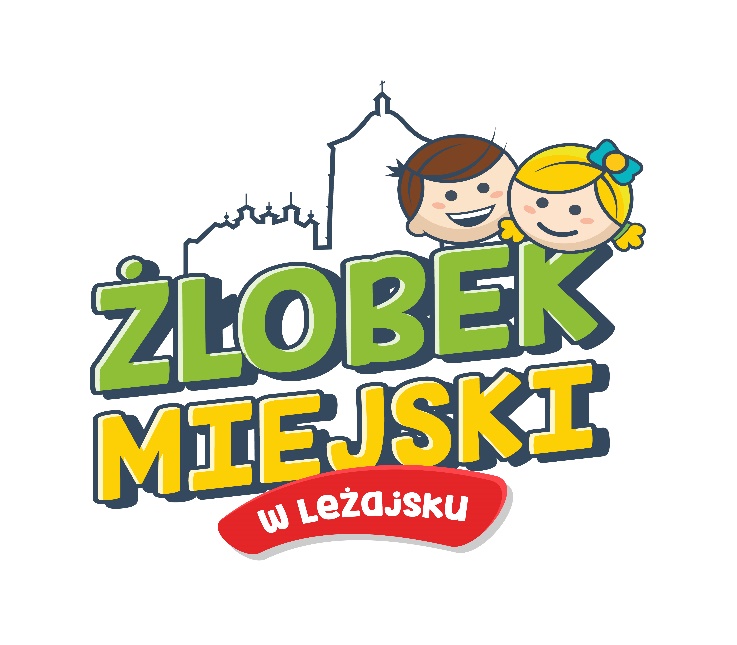      Opiekuńczo – Wychowawczej i Edukacyjnej           Żłobka Miejskiego w Leżajsku            na rok 2022/2023.OGÓLNE CELE ZAJĘĆ OPIEKUŃCZO- WYCHOWAWCZYCH I EDUKACYJNYCH.Cele  opiekuńczo- wychowawcze.Zapewnienie dziecku miłości i poczucia bezpieczeństwa poprzez stworzenie mu warunków bytowych zbliżonych do warunków domowychWspółdziałanie z rodzicami w trosce o jednolite oddziaływanie wychowawcze wobec dziecka Zaspokojenie potrzeb dzieckaKształtowanie u dziecka czynności samoobsługowych, nawyków higienicznych i kulturalnychKształtowanie u dziecka umiejętności społecznych, wdrażanie go do reguł współżycia w grupieKształtowanie postawy prozdrowotnej (właściwe odżywianie, sprawność fizyczna) i proekologicznejZapewnienie opieki i wspomaganie rozwoju dziecka w przyjaznym bezpiecznym i zdrowym środowisku,Uwzględnianie indywidualnych potrzeb dziecka, troska o zapewnienie równych szans, umacnianie wiary we własne siły i możliwości osiągania sukcesu,Stwarzanie warunków do rozwijania samodzielności, dążenia do osiągania celów, podejmowania odpowiedzialności za siebie i najbliższe otoczenie,Zapewnienie warunków do harmonijnego rozwoju fizycznego, bezpiecznego postępowania i zachowań prozdrowotnych.Cele edukacyjneWspomaganie rozwoju mowy poprzez ćwiczenia ortofoniczne i poszerzanie zasobu słów, pojęćKształtowanie  rozwoju dziecka poprzez zabawy konstrukcyjne, budzenie zainteresowań technicznychWspieranie w  rozwoju intelektualnym  dziecka poprzez edukację i rozumienie otaczającego je świata Wychowanie dziecka przez sztukę: dziecko tworzy różne formy plastyczne, uczestniczy w zajęciach umuzykalniających, dziecko widzem i aktoremDoskonalenie sprawności manualnej i motorycznej u dziecka poprzez ćwiczenia usprawniające dużą i małą motorykę.Kształtowanie umiejętności obserwacji, ułatwianie rozumienia zjawisk zachodzących w otoczeniu dziecka - społecznym, kulturowym i przyrodniczym,Rozbudzanie ciekawości poznawczej, zachęcanie do aktywności badawczej i wyrażania własnych myśli i przeżyć,Rozwijanie wrażliwości estetycznej, tworzenie warunków do rozwoju wyobraźni, fantazji oraz ekspresji plastycznej, muzycznej, ruchowej,Plan opracowany został w oparciu o:wnioski i propozycje opiekunów,diagnozę potrzeb i zainteresowań dzieci,oczekiwania rodziców wobec żłobka,ustawę z dnia 4 lutego 2011 o opiece nad dziećmi w wieku do lat 3,Oświadczenie Ja niżej podpisana oświadczam, że zapoznałam się z Rocznym Planem Pracy Opiekuńczo- Wychowawczej i Edukacyjnej Żłobka Miejskiego w Leżajsku na rok 2021/2022    ZADANIESPOSÓB REALIZACJI         CEL   TERMINAdaptacja dziecka w żłobkuObserwacja dzieci w czasie zajęć oraz zabaw.Czerpanie informacji o dziecku z rozmów z rodzicami oraz karty zgłoszenia.Stopniowe wydłużanie czasu pobytu dziecka w żłobku.Różnorodne zabawy integracyjne z dziećmi.Poznanie dzieci oraz ich środowiska Zaklimatyzowanie się dziecka w żłobkuWrzesień 2022Współpraca z rodzicamiIndywidualne spotkania dyrektora z rodzicami – zapoznanie, przedstawienie oczekiwań obu stron, przekazanie informacji.Spotkanie organizacyjne z rodzicami dzieci przyjętych do żłobka.Indywidualne codzienne kontakty i rozmowy z rodzicami podczas wydawania dzieci.Piknik rodzinny, dzień otwarty, zakończenie roku.Poznanie dzieci oraz ich środowiska. Poznanie oczekiwań rodziców. Zachęcenie do czynnej współpracy rodziców z pracownikami Żłobka.Nawiązanie partnerskich stosunków z rodzinami dzieci uczęszczającymi do żłobka.Zaangażowanie rodziców – imprezy okolicznościoweWrzesień 2022Cały rokKształtowanie postaw prozdrowotnychPromowanie zdrowego stylu życia i odżywianiaNauka i utrwalanie  nawyków higienicznychWspółpraca w grupie rówieśniczej z zachowaniem higieny i bezpieczeństwaNabywanie wiedzy i umiejętności w zakresie dbałości o zdrowie i bezpieczeństwo własne i innychWyrabianie właściwych nawyków higienicznych i żywieniowych Cały rokRozwój poznawczyKształtowanie postaw patriotycznychZapoznanie z tradycjami świątecznymi i kulturowymiCztery pory rokuPoznajemy kształty i koloryZawody które wykonują nasi rodzice, dziadkowiePoznajemy życie zwierząt i owadówŚwiat dzieci z różnych kontynentówKształtowanie zasad bezpieczeństwa w domu, na drodze, na wakacjachEksperymenty i doświadczenia w celu lepszego zrozumienia świataRozbudzanie ciekawości poznawczej dzieciPrzybliżanie tradycji, rozwijanie wyobraźniKoncentracja uwagi, rozwijanie słownictwaCały rokRozwój społecznyNawiązywanie kontaktu  werbalnego i pozawerbalnego z dziećmi oraz opiekunkami.Rozwiązywanie konfliktów dziecięcych.Kształtowanie życzliwych postaw wobec innych.Wyrabianie  odpowiedniego wzorca zachowania.Stworzenie przyjaznej, spokojnej atmosfery poprzez bliski i indywidualny kontakt z dziećmi.Kształtowanie nawyków kulturalno – grzecznościowych.Integracja dzieci w kontaktach z rówieśnikami, w czasie wspólnej zabawyPozytywne wzmacnianie samooceny dzieckaProces uspołeczniania dzieci. Zachęcenie do nawiązywania kontaktów z rówieśnikami.Zaspokajanie potrzeby akceptacji, bezpieczeństwaCały rokKształtowanie czynności samoobsługowych oraz utrwalanie nawyków higienicznych.Kształtowanie właściwego zachowania podczas spożywania posiłkówNauka oraz utrwalanie samodzielnego spożywania posiłków oraz napojów.Zachęcanie do samodzielnego korzystania z nocników lub sedesów.Zachęcanie  do sygnalizowania swoich potrzeb fizjologicznych.Próby samodzielnego ubierania się.Wyrabianie nawyku mycia rączekKształtowanie i doskonalenie czynności samoobsługowych i nawyków higienicznych.Cały rokKształtowanie sprawności fizycznejDoskonalenie umiejętności chodzenia i biegania.Kształtowanie równowagi, eliminowanie wad postawy i płaskostopia.Rozwijanie prawidłowej sylwetki całego ciała dziecka.Praca nad kształtowaniem umiejętności ruchowo – naśladowczych.Codzienna poranna gimnastyka.Ćwiczenia ruchowe oraz taneczne w ciągu dnia.Ćwiczenia równowagi na ścieżkach sensorycznych, torach przeszkód.Ćwiczenia relaksacyjne.Zawody sportowe.Zabawy na świeżym powietrzu.Rozwój dużej motoryki u dzieci. Zachęcenie do aktywnego spędzania czasu w żłobku. Rozwijanie świadomości zdrowotnej.Cały rokOdkrywanie i rozwijanie muzycznych zdolności dzieckaOrganizowanie zajęć muzycznych przez opiekunów Organizowanie zajęć wokalnych przez opiekunów (śpiewanie z dziećmi)Śpiewanie kołysanek przed snem.Wyciszanie dzieci poprzez odtwarzanie muzyki klasycznej.Zajęcia rytmicznePowtarzanie rytmu poprzez wyklaskiwanie oraz wystukiwanie.Marsz w rytm muzyki.Zajęcia z instrumentami muzycznymiZabawy paluszkowe do piosenek.Wspieranie rozwoju dzieckaUwrażliwienie oraz umuzykalnienie dzieci. Kształtowanie wrażliwości ruchowo – umuzykalniającej.Cały rokBajkoterapiaCzytanie oraz opowiadanie bajek przez opiekunów.Czytanie bajek podczas usypiania dzieci.Zabawy dowolne z książkami.Prezentacja książeczek różnego rodzajuRozwijanie wyobraźni oraz kształtowanie osobowości poprzez obcowanie z książkąCały rokRozwijanie mowy i myśleniaĆwiczenia artykulacyjne oraz dźwiękonaśladowcze wykonywane w grupach.Wykonywanie ćwiczeń oddechowych.Dawanie odpowiedniego wzorca poprawnej mowy.Zachęcanie dzieci do werbalnego i poprawnego komunikowania się.Nauka prostych wierszyków i piosenek.Spotkanie z teatrem Międzynarodowy Program Powszechnej DwujęzycznościUsprawnianie narządów artykulacyjnychKształtowanie mowy dzieciRozwijanie wyobraźni dzieciCodzienne osłuchiwanie dzieci z językiem angielskimCały rokRozwijanie sensomotorycznyCodzienne zabawy w nawlekanie, mieszanie, dopasowywanie.Szeregowanie klocków, budowanie konstrukcji przestrzennych.Rysowanie, malowanie, wydzieranie, lepienie i inne zabawy plastyczne.Zajęcia z wykorzystaniem mas plastycznych, piasku kinetycznego.Warsztaty kulinarne; wyrabianie ciasta, obieranie, krojenie, mieszanie, dekorowanie, wycinanie foremkami.Wielozmysłowe postrzeganie swiata.Kształtowanie koordynacji wzrokowo – ruchowej.Doskonalenie umiejętności  łączenia i dopasowywania.Usprawnianie ruchów ręki.Ćwiczenia koncentracji uwagi.Cały rokImprezy okolicznościoweUroczyste obchody urodzin dzieckaSpotkanie z MikołajemDzień babci i dziadkaBal karnawałowyDzień dzieckaDzień otwarty żłobkaZakończenie rokuPoznanie kultury i tradycji związanych z obchodami świąt.Cały rokLp.Imię i nazwiskostanowiskodatapodpis